HSC Society and Culture Assessment Task – Pop Culture 2015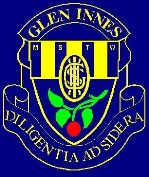 Weighting 25%Due Date: Friday 20th March 2015Outcomes assessedH1 evaluates and effectively applies social and cultural concepts H2 explains the development of personal, social and cultural identity H3 analyses relationships and interactions within and between social and cultural groups H5 analyses continuity and change and their influence on personal and social futures H7 selects, organises, synthesises and analyses information from a variety of sources for usefulness, validity and bias H9 applies complex course language and concepts appropriate for a range of audiences and contexts H10 communicates complex information, ideas and issues using appropriate written, oral and graphic formsTask:Any late submissions MUST be accompanied by an ‘Appendix A’.Marking criteriaIdentifies the pop culture and clearly indicates how the characteristics of pop culture relate to the chosen example/2Clearly identifies and examines two differing cultures/1Provides a detailed explanation of how the popular culture expresses contemporary values in two differing cultures, providing at least two examples from each/ 4Identifies both positive and negative impacts of chosen pop culture on the wider society/4Clearly assesses the extent of the contribution of the chosen pop culture to social change on the chosen cultures and provides relevant examples to support this assessment/6Included detailed bibliography/1Presents a clear and coherent response demonstrating an understanding of course terminology and concepts./2Total/20